　　　　　7月20日（土）、夕刻より福井城址と周辺の散策路にて「お堀の灯り」が開催されました。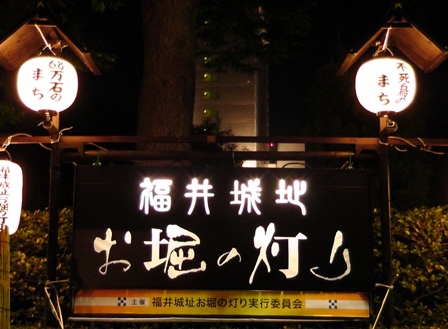 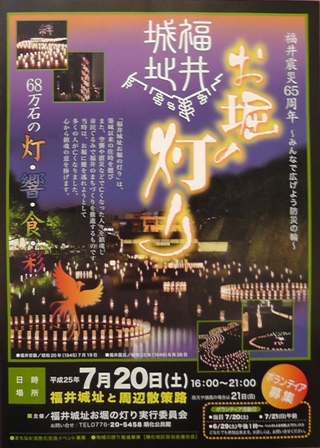 　　　　　　　　　　　　　　　　　 福井市PTA連合会　Aブロックの順化小学校も約20の参加団体の一員としてプロジェクトに参加しました。 その様子を紹介したいと思います。　　　　　　　　　　◆「福井城址お堀の灯り」は、今年で４回目になります。築城以来の往時を偲び、また、空襲や震災などで亡くなった人々を鎮魂し、市民が参加して、福井のまちづくりを推進するものです。福井空襲は昭和20年（1945）7月19日、福井震災は昭和23年（1948）6月28日に起きました。当時、お堀に難を逃れようとして、多くの人が飛び込み亡くなったそうです。屋台などで賑わう広場の真ん中には、献花台が設けられました。震災からは今年で65年目になります。順化公民館では「福井空襲・震災展」が行われ、拝見することで鎮魂の気持ちが深まりました。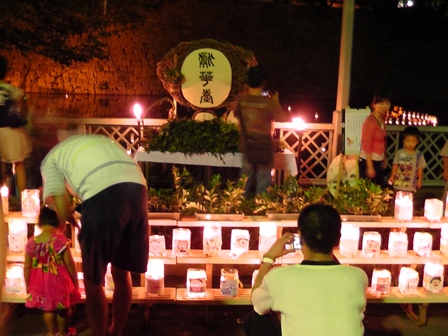 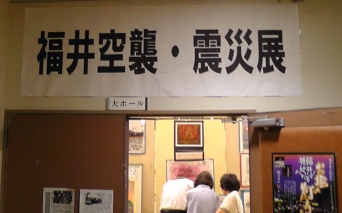 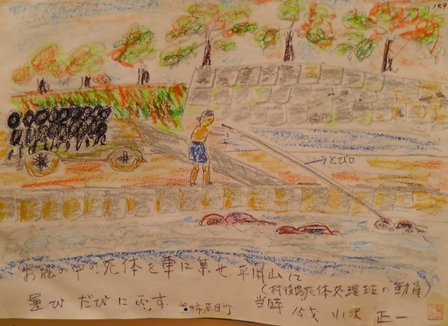 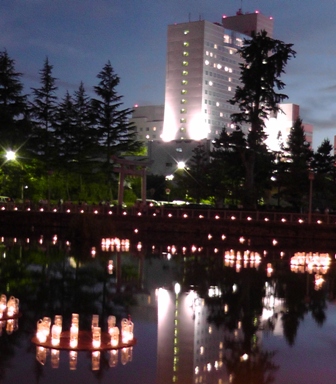 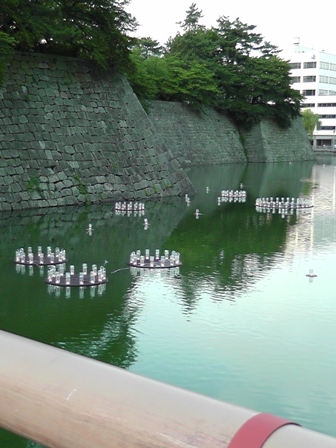 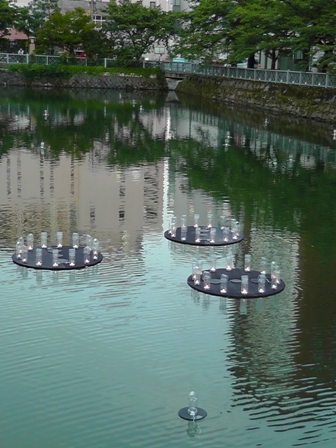 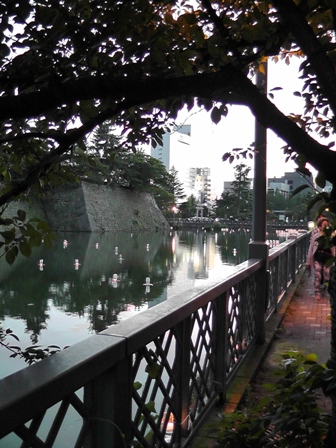 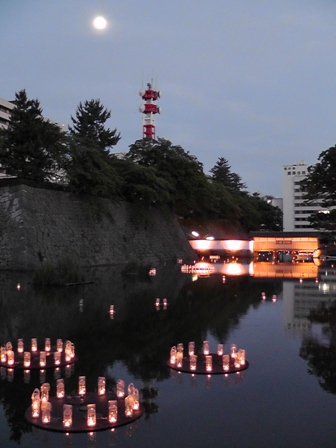 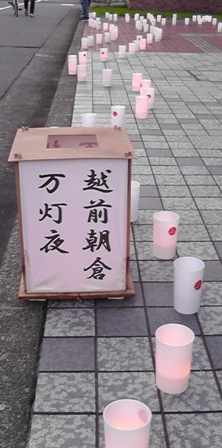 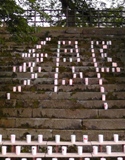 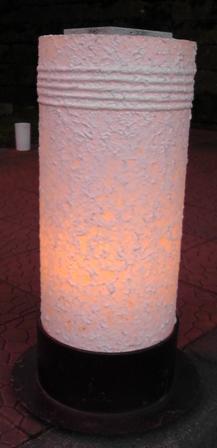 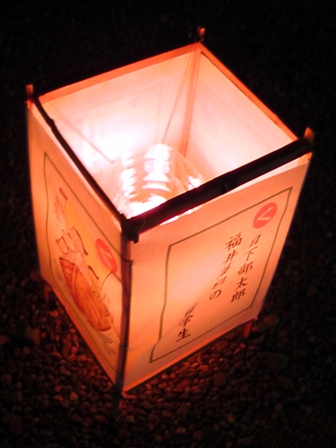 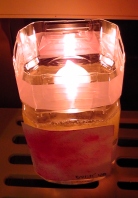 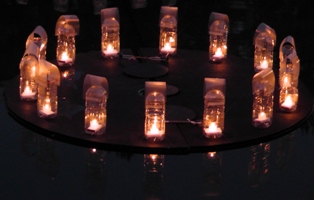 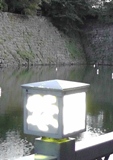 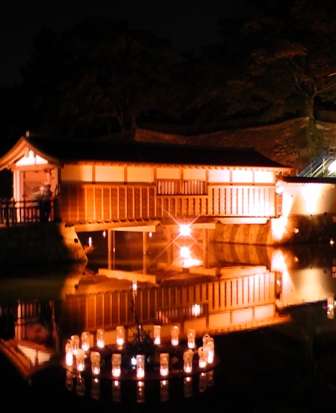 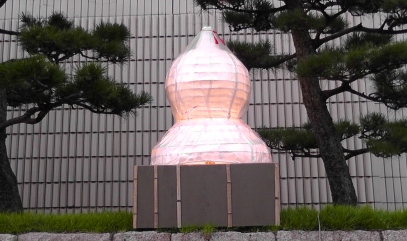 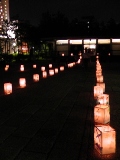 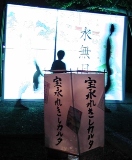 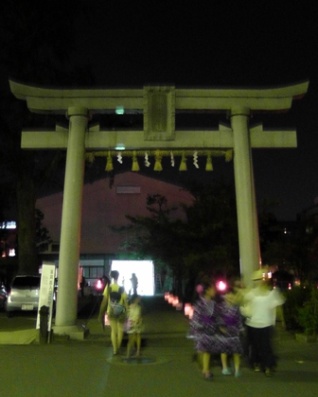 　　　　　　　　　　　　順化小学校の児童や市内の小学生数人が願い事をしました。お堀の欄干で子ども達のおもいが輝いていました。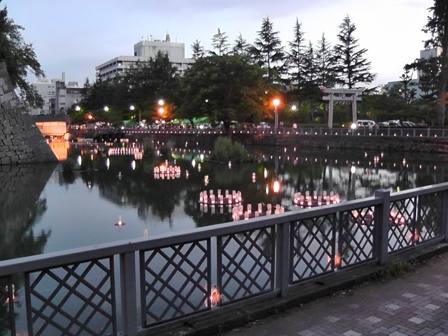 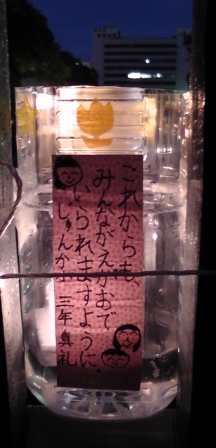 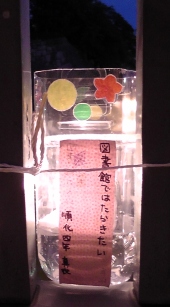 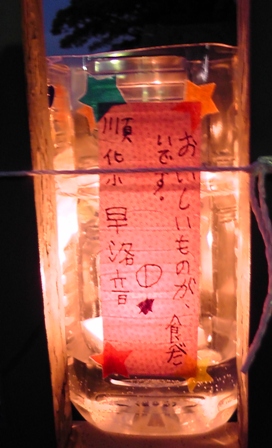 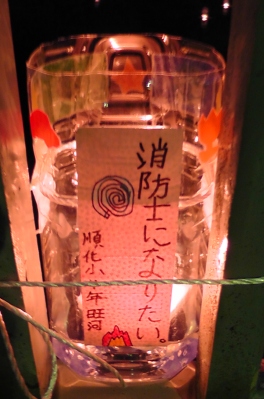 